2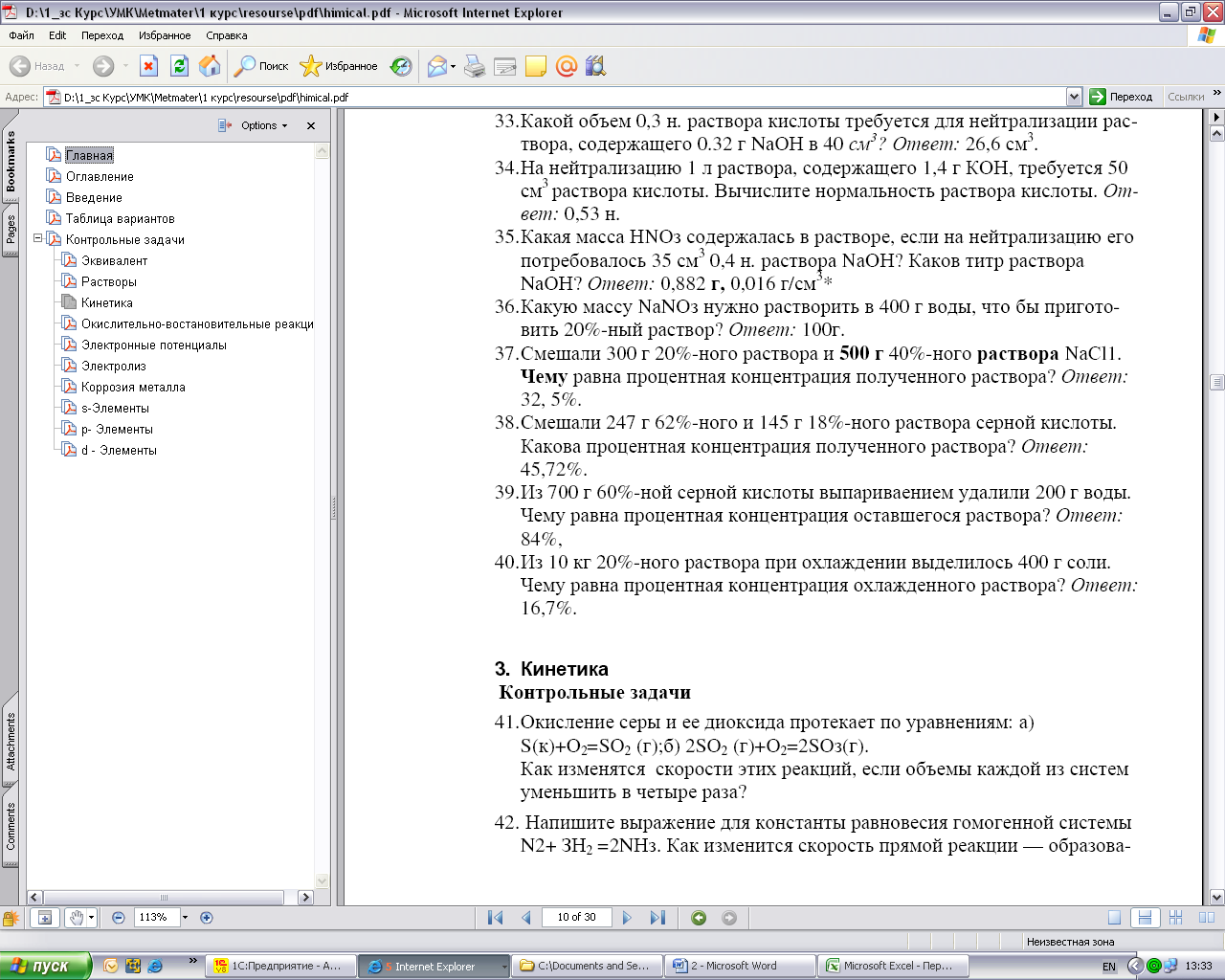 